¿Cuánto cuesta?Mira las ofertas del supermercado. Pregunta a tu compañero por los precios que faltan, como en el ejemplo.B:	¿Cuánto cuesta una bolsa de patatas fritas?A:	Una bolsa de patatas fritas cuesta un euro con treinta y cinco céntimos.→ SB S. 85, ej. 11KV 6/8b¡Adelante! 1 6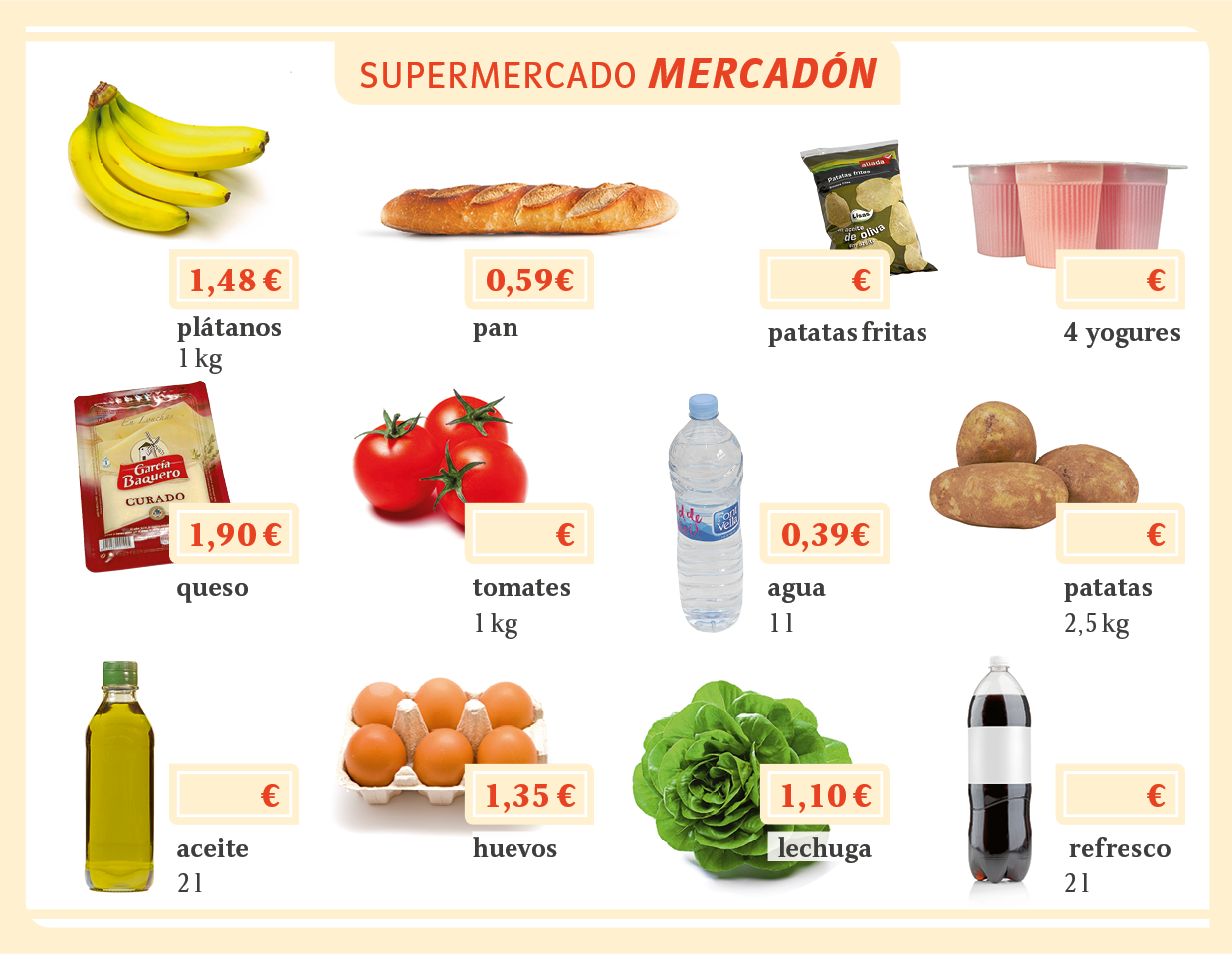 